London dominira kaoEuropski grad budućnosti u izravnim stranim ulaganjimaSjeverna Rajna-Vestfalija u Njemačkoj zauzela je prvo mjesto među europskim regijama.15. veljače 2016. godine: U studiji o najperspektivnijim investicijskim lokacijama u Europi, fDi Magazin - publikacija lista Financial Times - dodijelio je Londonu i Sjevernoj Rajni-Vestfaliji u Njemačkoj naslov Europskog grada i regije budućnosti 2016./17.London - koji drži poziciju od 2006. godine - zvijezda je vodilja za investitore i vrlo je uspješan u tom rangiranju, a također je imenovan Sjevernim gradom i Velikim europskim gradom budućnosti za 2016./17. godinu. Moć Londona da privuče najveći broj projekata izravnih stranih ulaganja (FDI) od bilo kojeg europskog grada utjecala je na ovogodišnje rezultate, i donijela više od 1600 projekata u razdoblju od 2010. do 2014. godine.Među europskim regijama, Sjeverna Rajna-Vestfalija je bila uspješna u više kategorija, te je također imenovana Zapadnoeuropskom regijom budućnosti 2016./17. i osvojila je prvo mjesto u poretku Velikih europskih regija.Köln, grad u njemačkoj pokrajini Sjeverna Rajna-Vestfalija, osvojio je drugo mjesto među svim većim europskim gradovima u kategoriji Povezivost. Njemački gradovi su zauzeli pet od 10 najboljih mjesta u ovoj kategoriji, dok je zemlja bila uspješna.London je imao jaku konkurenciju Pariza koji je završio na drugom mjestu, a Dublin na trećem. Pariz je također bio proglašen Zapadnoeuropskim gradom budućnosti i zauzeo drugo mjesto u kategoriji Velikih europskih gradova.Francuska pokrajina Île-de-France, u kojoj se nalazi glavni grad Pariz, zauzela je drugo mjesto. Također je zauzela drugo mjesto među svim zapadnoeuropskim regijama, i prvo mjesto u kategoriji Većih europskih regija.Španjolski grad Barcelona plasirao se na prvo mjesto na kontinentu u Strategiji izravnih stranih ulaganja. Njegove politike privlačenja investitora vodeće su u poretku fDi-a za velike gradove, ispred Londona i Stockholma."Ovo su najrenomiranije i najistaknutije ljestvice fDi Magazina i ponosni smo predstaviti ovogodišnje rezultate. Gradovi i regije koji su se dobro pozicionirali na našim ljestvicama trebaju biti ponosni i pozdravljamo njihov uspjeh ", komentirao je Courtney Fingar, glavni urednik fDi Magazina.Izdvajamo:Softverske i IT usluge su najveći sektor priljeva izravnih stranih ulaganja u London, odgovoran za 40% svih investicija u gradu, u odnosu na 35% u prethodnom rangiranju.Dublin je popravio svoj plasman u 2016./17. godini, popevši se s petog mjesta 2014./15. na treće mjesto. Grad je postao žarište za ulaganja u softver i IT, a sektor privlači više od 45% ukupnog priljeva izravnih stranih ulaganja u Dublin u razdoblju od 2010. do 2014. godine.München se smjestio na vrh izlaznih izravnih stranih ulaganja, s više poduzeća koja investiraju u inozemstvo nego Berlin i Frankfurt.Britanska regija Jugoistočna Engleska, najmnogoljudnija od svih britanskih regija, popela se za devet mjesta u odnosu na svoju poziciju 2014./15. te je u ukupnom poretku zauzela treće mjesto.Kijevska oblast u Ukrajini imala je najpristupačnije cijene rada od svih analiziranih europskih regija, u tri seta vještina, zahvaljujući čemu je ušla među 10 najboljih u kategoriji Isplativost među Srednje velikim europskim regijama.Škotska je vodeća regija u Strategiji izravnih stranih ulaganja u poretku Europskih gradova i regija budućnosti 2016./17. Regija je imala najveći broj projekata proširenja na 100 000 stanovnika od svih analiziranih europskih regija.Sjeverna Rajna-Vestfalija zauzela je drugo mjesto među svim većim europskim regijama u Strategiji izravnih stranih ulaganja, a slijedi ju Lombardija na trećem - najveća regija u Italiji.Od svih 39 analiziranih britanskih lokalnih poduzetničkih partnerstava (LEP), London je ostvario najveći BDP po paritetu kupovne moći (PPP) u apsolutnom iznosu, kao i na 100 000 stanovnika.Okrugu Greater Manchester je dodijeljeno prvo mjesto u kategoriji Strategije izravnih stranih ulaganja za lokalna poduzetnička partnerstva. Strategija internacionalizacije koja se provodi u lokalnim poduzetničkim partnerstvima pruža trogodišnje planove za ciljne zemlje izvora.­kraj­Za više informacija obratite se kontakt osobi: Jay Seenundun, na jay.seenundun@ft.com ili nazovite +44(0)20 7775 6896. Potpuni rezultati dostupni su na: http://www.fdiintelligence.com/Rankings/European­Cities­and­Regions­of­the­Future­ 2016­17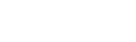 Za pristup stranici potrebna je kratka registracija.Bilješke urednicimaMetodologija rangiranjaZa izradu užeg izbora za fDi ljestvicu Europskih gradova i regija budućnosti 2016./17., fDi Obavještajni odjel lista Financial Times prikupio je podatke pomoću specijaliziranih online alata za izravna strana ulaganja fDi Benchmark i fDi Markets, kao i drugih izvora.Podaci su prikupljeni za 481 lokacije (294 gradova, 148 regija i 39 lokalnih poduzetničkih partnerstava) i to u pet kategorija: Gospodarski potencijal, Radno okruženje, Isplativost, Infrastruktura i Naklonjenost poduzetništvu. Lokacije su bile bodovane s najviše 10 bodova za svaku točku, a koji su dodijeljeni prema važnosti za proces donošenja odluka u izravnim stranim ulaganjima radi sastavljanja ljestvica po podkategorijama, kao i ukupne ljestvice Europskih gradova i regija budućnosti 2016./17.Osim toga, prikupljena su istraživanja u šestoj kategoriji, Strategija izravnih stranih ulaganja, za koju je bilo 190 prijava. U ovoj su kategoriji lokacije predale podatke o svojoj strategiji za promicanje izravnih stranih ulaganja, koje je tada ocijenio ocjenjivački sud fDi-a u kojem je pored članova uredničkih i istraživačkih timova fDi-a ove godine sudjelovao i Douglas Clark, direktor konzultantskog poduzeća Location Connections. U prethodnim rangiranjima je Strategija izravnih stranih ulaganja bila uključena u ukupni poredak. Međutim, radi odvajanja potpuno kvalitativnih i kvantitativnih podataka, odlučili smo sastaviti Strategiju izravnih stranih ulaganja kao samostalnu ljestvicu.Metodologija kategorija prema broju stanovnikaRadi kategoriziranja gradova, fDi je uzeo u obzir i broj stanovnika u dotičnom gradu i na širem gradskom području. Osim toga, što se tiče lokacija u kategoriji većih ili velikih gradova, priljev izravnih stranih ulaganja dotičnoj lokaciji uzet je u obzir kao postotak ukupnog iznosa zemlje.Kategorije prema veličini gradaVeliki gradovi: Gradovi u ovoj kategoriji imaju više od 750 000 stanovnika te šire gradsko područje s više od 2 milijuna stanovnika , ili šire gradsko područje s više od 4 milijuna.Veći gradovi: gradovi s više od 500 000 stanovnika te širim gradskim područjem s više od 1 milijun stanovnika ili širim gradskim područjem s više od 2 milijuna stanovnika.Srednje veliki gradovi: Gradovi s više od 200 000 stanovnika te širim gradskim područjem s više od 750 000 stanovnika, ili neposrednom populacijom od više od 350 000 ljudi.Mali gradovi: Gradovi s neposrednom populacijom između 100 000 i 350 000 ljudi. Mikro gradovi: Gradovi s neposrednom populacijom od manje od 100 000 ljudi.Gradski parametri izravnih stranih ulaganjaAko glavni grad nije klasificiran kao veliki obzirom na broj stanovnika, uzimali smo u obzir iznose njegovog priljeva izravnih stranih ulaganja. Svaki glavni grad koji je primio više od 30% izravnih stranih ulaganja svoje zemlje, unaprijeđen je u kategoriju 'velikog'. Osim toga, pogledali smo statistiku izravnih stranih ulaganja za gradove koji nisu glavni, a koji su obzirom na broj stanovnika klasificirani kao 'veliki'. Svaki grad koji je dobio manje od 10% izravnih stranih ulaganja vlastite zemlji klasificiran je kao 'veći'.Kategorije prema veličini regijeVelike regije: Više od 4 milijuna stanovnika.Srednje velike regije: Između 1,5 i 4 milijuna stanovnika.Male regije: Manje od 1,5 milijuna stanovnika.Navođenje korištenog izvoraMolimo vas da kao izvor navedete fDi Magazin, iz lista Financial Times. Izvor nije list Financial Times.O fDi MagazinufDi Magazin (www.fDiIntelligence.com) je specijalizirana publikacija koja izvještava o prekograničnim ulaganjima, a čitaju je viši rukovoditelji u multinacionalnim korporacijama i drugi koji su uključeni u korporativno odlučivanje o odabiru greenfield lokacija.fDi Magazin je dvomjesečnik i dio je fDi Obavještajnog odjela lista Financial Times.O fDi Obavještajnom odjelufDi Obavještajni odjel je najveći globalni centar izvrsnosti za izravna strana ulaganja. Specijaliziran je za sva područja koja se odnose na izravna strana ulaganja i promociju ulaganja, a cijeli paket usluga obuhvaća: reklamiranje lokacije radi stvaranja svijesti o brandu; vodeće obavještajne alate za razvijanje strategija izravnih stranih ulaganja i identificiranje potencijalnih ulagača; i prilagođene događaje za izravna strana ulaganja i okrugle stolove s investitorima za upoznavanje ciljanih poduzeća i stvaranje poslovnih inicijativa.Proizvodi u portfelju uključuju fDi Markets, bazu podataka za praćenje prekograničnih greenfield investicija u stvarnom vremenu; fDi Benchmark, bazu podataka koja uspoređuje atraktivnost globalnih lokacija stranim investitorima; i fDi Magazin.